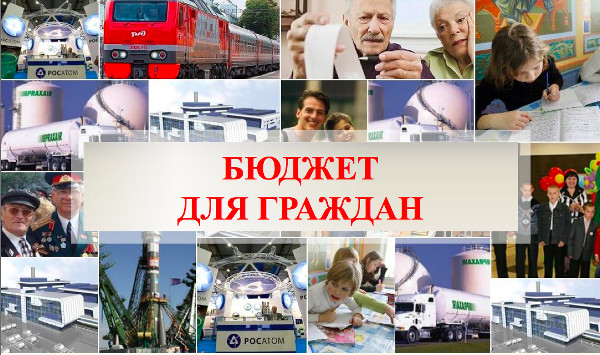 Обращение к гражданам начальникаФинансового управления АдминистрацииМуниципального образования «Город Адыгейск»            Уважаемые жители муниципального образования «Город Адыгейск»!            Эффективное, ответственное и прозрачное управление муниципальными финансами городского округа является базовым условием достижения стратегических целей социально-экономического развития муниципального образования «Город Адыгейск».            Одной из ключевых задач бюджетной политики муниципального образования на 2015 – 2017 годы является обеспечение прозрачности и открытости бюджетного процесса. Уже сегодня информация о всех стадиях бюджетного процесса, о плановых показателях бюджета города Адыгейска и его исполнении доступна для всех заинтересованных пользователей и размещается на официальных веб-сайтах Администрации города Адыгейска.     «Бюджет для граждан» предназначен, прежде всего, для жителей города Адыгейска, не обладающих специальными знаниями в сфере бюджетного законодательства. Информация, размещаемая в разделе «Бюджет для граждан», в доступной форме знакомит граждан с основными целями, задачами и приоритетными направлениями бюджетной политики муниципального образования, с основными характеристиками бюджета города Адыгейска и результатами его исполнения.       Надеемся, что представление бюджета города Адыгейска в понятной для жителей форме повысит уровень общественного участия граждан в бюджетном процессе муниципального образования «Город Адыгейск».                                                      С уважением, Панеш Сусанна ГиссовнаОСНОВНЫЕ  ПОНЯТИЯОСНОВНЫЕ ЭТАПЫ ПОДГОТОВКИ БЮДЖЕТА МУНИЦИПАЛЬНОГО ОБРАЗОВАНИЯ «ГОРОД АДЫГЕЙСК»  Финансовое управление  администрации         муниципального      образования «Город Адыгейск»Контактные данные:Адрес: г.Адыгейск пр.Ленина 31Телефон,факс 9-19-91Электронный адрес: finuprav1@rambler.ru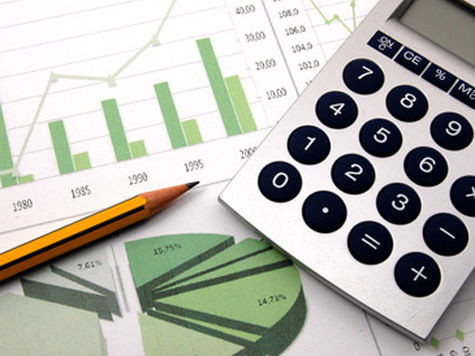 